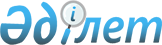 Қызылорда облысының Қазалы аудандық мәслихатының "2023-2025 жылдарға арналған Майдакөл ауылдық округінің бюджеті туралы" 2022 жылғы 23 желтоқсандағы № 350 шешіміне өзгерістер енгізу туралыҚызылорда облысы Қазалы аудандық мәслихатының 2023 жылғы 22 желтоқсандағы № 143 шешімі
      Қызылорда облысы Қазалы аудандық мәслихаты ШЕШІМ ҚАБЫЛДАДЫ:
      1. Қызылорда облысының Қазалы аудандық мәслихатының "2023-2025 жылдарға арналған Майдакөл ауылдық округінің бюджеті туралы" 2022 жылғы 23 желтоқсандағы № 350 шешіміне (Нормативтік құқықтық актілері мемлекеттік тіркеу тізімінде№ 176790 болып тіркелген) мынадай өзгерістеренгізілсін:
      1-тармақ жаңа редакцияда жазылсын:
      "1. 2023-2025 жылдарға арналған Майдакөл ауылдық округінің бюджеті 1, 2, 3 – қосымшаларға сәйкес, оның ішінде 2023 жылға мынадай көлемдерде бекітілсін:
      1) кірістер – 137759 мың теңге, оның ішінде:
      салықтық түсімдер – 4907 мың теңге;
      салықтық емес түсімдер – 105 мың теңге;
      негізгі капиталды сатудан түсетін түсімдер – 602 мың теңге;
      трансферттер түсімі – 132145 мың теңге;
      2) шығындар – 138045,7 мың теңге;
      3) таза бюджеттік кредиттеу – 0;
      бюджеттік кредиттер – 0;
      бюджеттік кредиттерді өтеу – 0;
      4) қаржы активтерімен операциялар бойынша сальдо – 0;
      қаржы активтерін сатып алу – 0;
      мемлекеттің қаржы активтерін сатудан түсетін түсімдер – 0;
      5) бюджет тапшылығы (профициті) – -286,7 мың теңге;
      6) бюджет тапшылығын қаржыландыру (профицитті пайдалану) – 286,7 мың теңге;
      қарыздар түсімі – 0;
      қарыздарды өтеу – 0;
      бюджет қаражатының пайдаланылатын қалдықтары – 286,7 мың теңге.".
      2. Көрсетілген шешімнің 1 - қосымшасы осы шешімнің 1- қосымшасына сәйкес жаңа редакцияда жазылсын.
      3. Осы шешім 2023 жылғы 1 қаңтардан бастап қолданысқа енгізіледі. 2023 жылға арналған Майдакөл ауылдық округінің бюджеті
					© 2012. Қазақстан Республикасы Әділет министрлігінің «Қазақстан Республикасының Заңнама және құқықтық ақпарат институты» ШЖҚ РМК
				
      Қазалы аудандық мәслихатының төрағасы 

Ғ. Әліш
Қазалы аудандық мәслихатының
2023 жылғы "22 " желтоқсандағы
№ 143 шешіміне қосымшаҚазалы аудандық мәслихатының
2022 жылғы "23" желтоқсандағы
№ 350 шешіміне 1-қосымша
Санаты
Санаты
Санаты
Санаты
Сомасы, мың теңге
Сыныбы
Сыныбы
Сыныбы
Сомасы, мың теңге
Кіші сыныбы
Кіші сыныбы
Сомасы, мың теңге
Атауы
Сомасы, мың теңге
1. Кірістер
137759
1
Салықтықтүсімдер
4907
01
Табыс салығы
1526
2
Жеке табыс салығы
1526
04
Меншiккесалынатынсалықтар
3378
1
Мүлiккесалынатынсалықтар
195
3
Жерсалығы
71
4
Көлiкқұралдарынасалынатынсалық
3112
05
Тауарларға, жұмыстарға және қызметтер көрсетуге салынатын ішкі салықтар
3
3
Табиғи және басқа ресурстарды пайдаланғаны үшін түсетін түсімдер
3
2
Салықтықеместүсiмдер
105
01
Мемлекеттікменшіктентүсетінкірістер
10
5
Мемлекетменшігіндегімүліктіжалғаберудентүсетінкірістер
10
06
Басқа да салықтық емес түсiмдер
95
1
Басқа да салықтық емес түсiмдер
95
3
Негізгі капиталды сатудан түсетін түсімдер
602
01
Мемлекеттік мекемелерге бекітілген мемлекеттік мүлікті сату
329
1
Мемлекеттік мекемелерге бекітілген мемлекеттік мүлікті сату
329
03
Жерді және материалдық емес активтерді сату
273
1
Жерді сату
273
4
Трансферттердіңтүсімдері
132145
02
Мемлекеттiк басқарудың жоғары тұрған органдарынан түсетiн трансферттер
132145
3
Аудандардың (облыстық маңызы бар қаланың) бюджетінен трансферттер
132145
Функционалдық топ
Функционалдық топ
Функционалдық топ
Функционалдық топ
Бюджеттікбағдарламалардыңәкiмшiсi
Бюджеттікбағдарламалардыңәкiмшiсi
Бюджеттікбағдарламалардыңәкiмшiсi
Бағдарлама
Бағдарлама
Атауы
2. Шығындар
138045,7
1
Жалпысипаттағымемлекеттiккөрсетілетін қызметтер
80294
124
Аудандық маңызы бар қала, ауыл, кент, ауылдық округ әкімінің аппараты
80294
001
Аудандық маңызы бар қала, ауыл, кент, ауылдық округ әкімінің қызметін қамтамасыз ету жөніндегі қызметтер
53285
022
Мемлекеттік органның күрделі шығыстары
27009
6
Әлеуметтiк көмек және әлеуметтiк қамсыздандыру
5598
124
Аудандық маңызы бар қала, ауыл, кент, ауылдық округ әкімінің аппараты
5598
003
Мұқтаж азаматтарға үйде әлеуметтік көмек көрсету
5598
7
Тұрғынүй-коммуналдықшаруашылық
19056
124
Аудандық маңызы бар қала, ауыл, кент, ауылдық округ әкімінің аппараты
19056
008
Елдімекендердегікөшелердіжарықтандыру
11041
009
Елді мекендердің санитариясын қамтамасыз ету
380
011
Елді мекендерді абаттандыру мен көгалдандыру
7635
8
Мәдениет, спорт, туризм және ақпараттық кеңістiк
30677
124
Аудандық маңызы бар қала, ауыл, кент, ауылдық округ әкімінің аппараты
30677
006
Жергіліктідеңгейдемәдени-демалысжұмысынқолдау
30677
12
Көлiкжәне коммуникация
2397
124
Аудандық маңызы бар қала, ауыл, кент, ауылдық округ әкімінің аппараты
2397
013
Аудандық маңызы бар қалаларда, ауылдарда, кенттерде, ауылдық округтерде автомобиль жолдарының жұмыс істеуін қамтамасыз ету
2397
15
Трансферттер
23,7
124
Аудандық маңызы бар қала, ауыл, кент, ауылдық округ әкімінің аппараты
23,7
048
Пайдаланылмаған (толық пайдаланылмаған) нысаналы трансферттерді қайтару
23,7
3. Таза бюджеттік кредиттеу
0
Бюджеттік кредиттер
0
Бюджеттік кредиттерді өтеу
0
4. Қаржы активтерімен операциялар бойынша сальдо
0
Қаржы активтерін сатып алу
0
Мемлекеттің қаржы активтерін сатудан түсетін түсімдер
0
5. Бюджет тапшылығы (профициті)
-286,7
6.Бюджет тапшылығын қаржыландыру (профицитін пайдалану)
286,7
8
Бюджет қаражатының пайданылатын қалдықтары
286,7
01
Бюджет қаражаты қалдықтары
286,7
1
Бюджет қаражатының бос қалдықтары
286,7